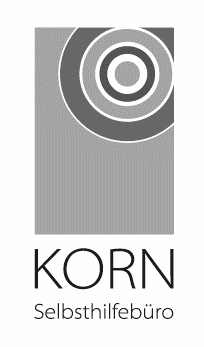 Selbsthilfebüro KORN e. V.c/o Universitätsklinikum UlmAlbert-Einstein-Allee 2389081 UlmTelefon	07 31 - 88 03 44 10Fax		07 31 - 88 03 44 19kontakt@selbsthilfebuero-korn.deAnmeldung zur Jubiläumsveranstaltung„Selbsthilfe beWEGt – seit 30 Jahren“am Fr., 15. Nov. 2019 um 14:00 Uhr (Einlass ab 13:30 Uhr) im Haus der Begegnung, Ulm Für unsere Planung bitten wir um Anmeldung bis Donnerstag, 31. Oktober 2019 Hiermit melde ich mich zur Jubiläumsveranstaltung des Selbsthilfebüro KORN an.Name: ……….…………………………………………………………………………………...SHG / Einrichtung: ………………….……………………………………………………….….Ich bringe ……….. Begleitperson/en mit.Ich habe folgenden, besonderen Hilfebedarf: ………………………………………………..……………………………………………………………………………………….…………….Datenschutz: Hiermit stimme ich der Erhebung, Speicherung und Verarbeitung der von mir angegebenen Daten für die Vorbereitung und Organisation der Jubiläumsveranstaltung zu. Mit denvon mir erhobenen Daten geht das Selbsthilfebüro KORN vertraulich, unter Einhaltung der bestehenden Datenschutzgesetze, um. Nach der Veranstaltung werden die von mir angegebenen Daten vom Team des Selbsthilfebüro KORN gelöscht. Nähere Datenschutzhinweise finden Sie umseitig._________________			_________________________________ Datum					 UnterschriftErläuterungen zur Datenerhebung nach Art. 13 Abs. 1, DS – GVODatenschutzhinweise bzgl. der Datenverarbeitung personenbezogener Daten im Zusammenhang mit der Anmeldung zu unserer Jubiläumsveranstaltung.1.	Verantwortlich für die Datenerhebung	Selbsthilfebüro KORN e. V., Lydia Ringshandl, c/o Universitätsklinikum Ulm, Albert-Einstein-Allee 23, 89081 Ulm, kontakt@selbsthilfebuero-korn.de, Tel.: 07 31 – 88 03 44 102.	Kontaktdaten der vorläufigen Datenschutzbeauftragten	Selbsthilfebüro KORN e. V., Christine Lübbers, c/o Universitätsklinikum Ulm, Albert-Einstein-Allee 23, 89081 Ulm, datenschutz@selbsthilfebuero-korn.de, Tel.: 07 31 – 88 03 44 103.	Zwecke der Verarbeitung Ihrer personenbezogenen Daten	Planung und Durchführung unserer Jubiläumsveranstaltung. Erhebung der Teilnehmerzahl.4.	Rechtsgrundlage der Verarbeitung Ihrer Daten	Wenn Sie uns die Einwilligung erteilen, werden Ihre Daten auf Grundlage von Art. 6, Abs. 1a DS-GVO verarbeitet.5.	Empfänger personenbezogener Daten:Mitarbeiter*innen des Selbsthilfebüro KORN	Ihre Daten werden in Papierform und auf dem Server des Selbsthilfebüro KORN gespeichert.Ihre Daten werden zu keinem Zeitpunkt an Dritte oder für kommerzielle Zwecke weitergegeben.6.	Folgende Daten werden verarbeitet		Name und Selbsthilfegruppe / Einrichtung, wie umseitig angegeben.7.	Dauer der Speicherung Ihrer Daten:	Ihre Daten werden unverzüglich nach Veranstaltungsende gelöscht.8.	Ihre Rechte:Wenn Sie in die Verarbeitung Ihrer Daten durch das Selbsthilfebüro KORN eingewilligt haben, können Sie diese Einwilligung jederzeit ohne Angabe von Gründen ganz oder nur in Teilen widerrufen. Der Widerruf der Einwilligung gilt nicht rückwirkend.Sie haben das Recht, Auskunft über die zu ihrer Person gespeicherten personenbezogenen Daten zu erhalten.Bei unrichtiger Verarbeitung personenbezogener Daten steht Ihnen ein Recht auf Berichtigung zu.Im Falle datenschutzrechtlicher Verstöße haben Sie das Recht beim Landesbeauftragten für den Datenschutz und die Informationsfreiheit Baden-Württemberg Beschwerde einzulegen.